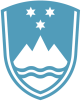 Statement bythe Republic of Sloveniaat the37th Session of the UPR Working Group – Review of AustraliaGeneva, 20 January 2021Madame President / Mister President,Slovenia wishes to thank the delegation of Australia for the national report, its presentation today and the commitment to the UPR process.Slovenia would like to make the following recommendations:consider adopting a comprehensive strategy to improve the overall condition of indigenous peoples in close consultation with indigenous organizations;fully incorporate the Convention on the Rights of the Child into domestic legislation and develop a National Action Plan for Children to comprehensively protect children's rights, including by bringing the child justice system fully in line with the Convention;Slovenia commends Australia for the legislative progress regarding gender equality, non-discrimination, prohibition of torture, same sex marriages and business and human rights.Slovenia remains concerned about the overall condition of indigenous peoples and the safety of children including the low minimum age of criminal responsibility.Thank you.